Transitional Ministry 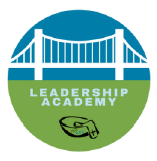 TrainingNovember 2-3, 2022If you are interested in Transitional Ministry or currently serving as a Transitional Pastor, we invite you to attend the Indiana Kentucky Conference’s Transitional Ministry Training 101 event. Topics include: individual and group discernment, the purpose and goals of transitional ministry, transitional ministry tasks, working with the IKC Transitional Team Coaches, case studies and transitional ministry resources. The facilitators for this event are the Rev. Dr. Chad Abbott and the Rev. Dr. Monica Ouellette.When: Wednesday, November 2 at 1:00 pm – Thursday, November 3 at 4:00 pmWhere: Benedict Inn Retreat and Conference Center              1402 Southern Ave, Beech Grove, IN  46107Cost: $150.00 (training, one overnight & 4 meals)Name: _____________________________________________________________________________Email: _____________________________________________________________________________Cell Phone: _________________________________________________________________________Address: ___________________________________________________________________________Church Name City: ___________________________________________________________________Please mail completed registration form with your check for payment to:	Indiana-Kentucky Conference UCC
	1100 W 42nd Street Suite155	Indianapolis, IN 46208Registration Deadline: October 20, 2022